Organized by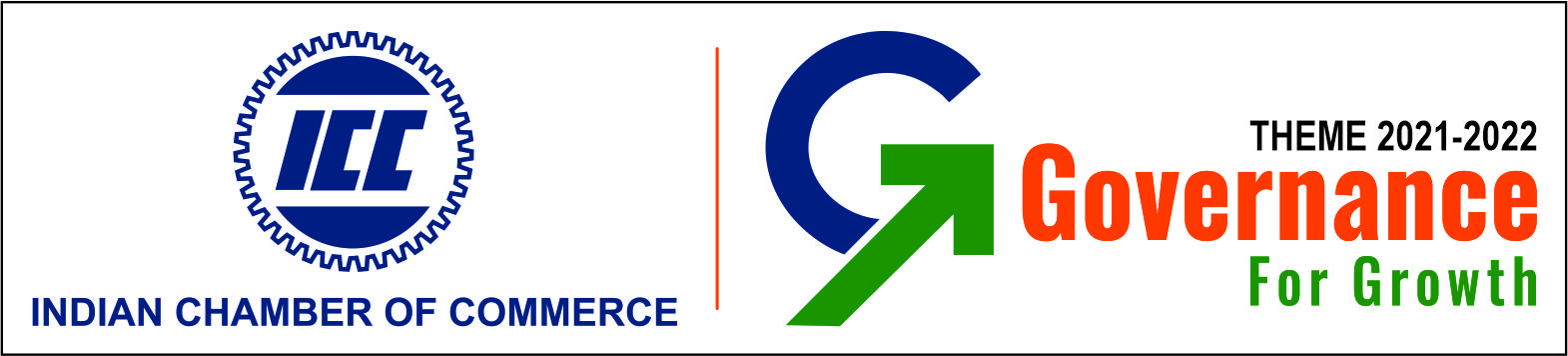 In collaboration with CSIR-CSMCRI Marine Chemicals Conclave (Virtual Summit)Marine Chemical Industry Meet27th July 2022                                               10:00 AM – 12:00 PMFINAL PROGRAM SCHEDULE10:00 - 12:00HrsSession Session 10:00HrsWelcome AddressDr.Rajeev SinghDirector GeneralICC10:05Hrs Chief GuestShri. Satendra SinghAdditional Secretary & Financial AdvisorChemicals and FertilizersMinistry of Chemicals and PetrochemicalsGovernment of India10:20HrsCSIR overviewDr. S.KannanDirector,CSIR-CSMCRI10:30HrsSalt technologies & Importance of Bittern as Feedstock for Marine ChemicalsDR. Arvind KumarSenior Principal ScientistCSIR-CSMCRI10:40HrsRefractory Magnesia technologiesDr. Himanshu Shekhar TripathiSenior Principal Scientist& Head Refractory and Ceramics division.CSIR-CGCRI10:50HrsMagnesium Extraction through Molten Salt Electrolysis ,CECRI's Legacy and way forwardDr. C. Naveen Kumar, Sr. Scientist CSIR-CECRI11:00HrsIndustry Speaker –Bittern Valorisation - IssuesMr. Bharat RavalVice President & Unit Head · Grasim industries ltd & President of The Indian Salt Manufacturers association.11:10 HrsIndustry Speaker – Potash ExperienceMr. N.H.KhanDGM Process Development TATA Chemicals 11:20HrsIndustry Speaker - Refractory MagnesiaMr. Biswajit GhoshAssociate Vice President ( Technology)KROSAKI Refractories Limited.11:30 HrsDevelopmental works on magnesium metal production by fused salt electrolysis of anhydrous MgCl2.Dr.Chaganti RVS NageshScientist G & Head,Titanium  & Magnesium Group,DMRL, DRDO, KanchanbaghHyderabad 11:40HrsQ&A session11:55rsConcluding Remarks + VoTMr.Sushantjit DeyDeputy DirectorICC